 РЕШЕНИЕСобрания депутатов муниципального образования «Зеленогорское сельское поселение»Об исполнении бюджета муниципального образования «Зеленогорское сельское поселение» за 2014 год.Рассмотрев итоги исполнения бюджета муниципального образования «Зеленогорское сельское поселение» за 2014 год Собрание депутатов муниципального образования «Зеленогорское сельское поселение» РЕШАЕТ:1. Отчет Администрации муниципального образования «Зеленогорское сельское поселение» об исполнении бюджета муниципального образования «Зеленогорское сельское поселение» за 2014 год, согласно приложениям № 1, 2, 3, 4  к настоящему решению принять к сведению.2. Администрации муниципального образования «Зеленогорское сельское поселение» обеспечение выполнения плановых показателей по доходам бюджета муниципального образования «Зеленогорское сельское поселение».3. Получателям средств бюджета муниципального образования «Зеленогорское сельское поселение» обеспечить принятие мер:-по эффективному использованию бюджетных средств;- по ограничению принятия новых расходных обязательств не обеспеченных реальными источниками финансирования.4. Обнародовать настоящее решение в установленном порядке на информационных стендах поселения.5. Контроль за исполнением настоящего решения возложить на постоянную комиссию по бюджету, налогам и платежам.Глава муниципального образования«Зеленогорское сельское поселение»,Председатель Собрания депутатов	                                          Н.В. Гранатова                                  			                      № 367 августа  2015 года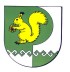 